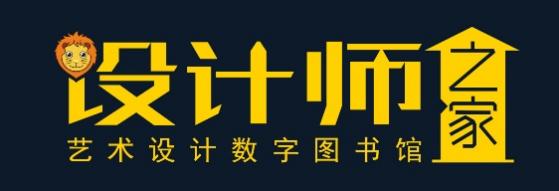 成就世界知美 |“设计师之家数字图书馆”开通试用登录网址：https://www.51sjsj.com 试用期限：2023年12月31日截止校园网内访问：打开网址 https://www.51sjsj.com 即可访问学习。（优先使用360、火狐、谷歌等最新版浏览器）校园网外访问：使用个人账号登录访问。备注：个人账号须在授权网络范围内（即校园网内/图书馆内，校外VPN认证后）注册。若账号在授权网络范围外注册，仅可使用少部分功能，回到授权网络范围内登录，即可恢复正常权限。联系方式：13316257877资源库简介：『设计师之家数字图书馆』分为［数字教程］［学习路径］［电子图书］［素材资源］［美育教育］［数字展馆］［行业资讯］［大家访谈］［创客中心］［赛事活动］十大模块。［数字教程］&［学习路径］：涉及数字绘画、平面设计、影视后期、影视动画、游戏制作、摄影摄像、工业设计、环境艺术、UI设计、职场办公十大领域的视频学习课程。搭建科学、全面的知识体系，教学由浅入深，轻松易学快上手。涵盖国风插画师、字体设计师、卡通动物形象设计师、品牌设计师等多条路径。［电子图书］：涵盖数字艺术类、互联网设计类、设计手绘类、设计利用与应用类等电子书及配套教学视频。［素材资源］：涵盖办公文档模板（WORD、PPT、EXCEL）、照片、插画、设计元素、创意合成、设计模板等150万+正版素材，高清无限制下载，避免版权风险。［美育教育］：美育学堂——名师精品课、专业实践课、中外美术馆展览赏析。艺术鉴赏——包含国内外知名艺术家50000+高清艺术作品。［大家访谈］：名人专题频道，以讲座、沙龙、研讨会、公开课等形式，解读名家思想，分享其成长历程。［赛事活动］：可免费参与平台组织开展的一系列全国性/省级/市级/校级等阅读推广及文创品牌活动，赢取高含金量证书与精美奖品。建议与反馈：每季度抽取5位幸运受访用户赠送好礼！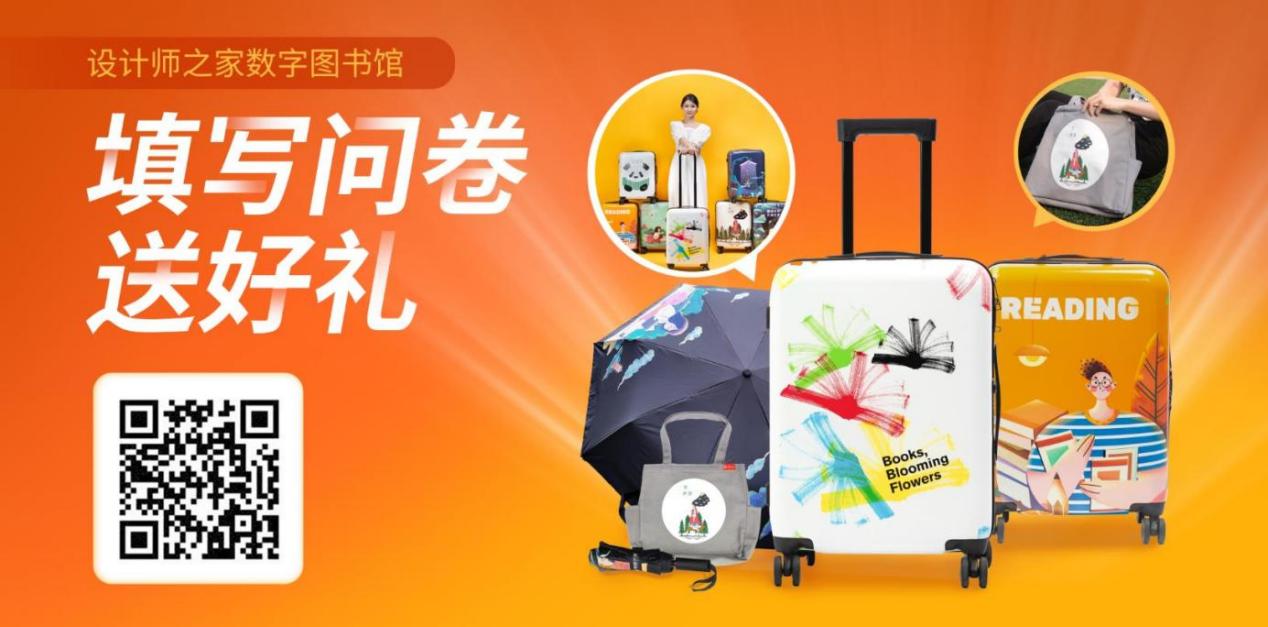 ----------------------------------------------------------「设计师之家数字图书馆」 客服中心  全国客服热线：400-881-6535客服QQ: 3557302294官方QQ交流群：215496071